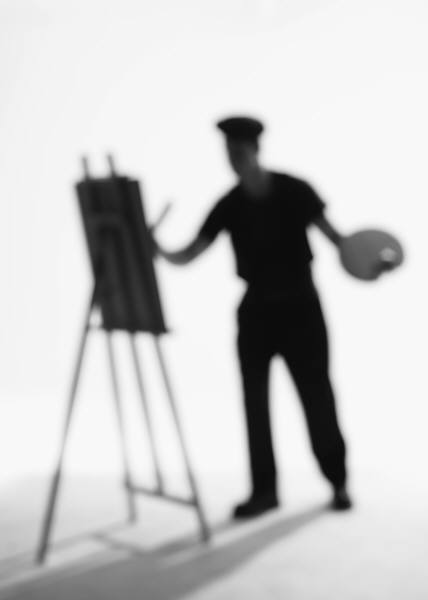 “THE SPIRIT OF THE HUMAN FAMILY”COMING TOGETHER THROUGH ARTISTIC EXPRESSIONCALL FOR ARTISTSThe Morris Area Clergy Council is proud to showcase the artistic talent of its member congregations through the presentation of an art show to be displayed in the Linda Grandis Blatt Gallery at  Or from February 12 – April 1, 2013.Artists must be over the age of 18, and must be members or immediate family of a member of MACC congregation.Artwork should reflect the theme of the show’s title.  All media & styles will be considered:  oil, watercolor, pastels, pencil, ink or charcoal drawings, acrylics, tapestry, needlepoint, collages, mixed media, photography and sculpture – representational or non-representational.Artwork must be original.Artwork must be submitted for selection by the artist’s congregation no later than January 25, 2013; ultimate selections will be finalized by the Temple B’nai Or Gallery Committee on or before February 4, 2013.There is a limit of 3 submissions per artist to his/her congregation; each congregation may submit as many pieces as they deem appropriate, but only one piece per individual artist.All applications must be accompanied by pictures of the work or photos on a CD.Artwork must be delivered to  Or, ready to hang (with a wire across the back) or display, on February 11 from 9:00AM-12Noon.  Each piece must be labeled on the back with the artist’s name, address, phone number, title, media, and price. If the piece is not for sale, it should be marked “NFS”.  All art must be picked up from the Gallery on April 2, 2013.   There will be a Community Reception at the Gallery on Saturday, February 23 from 4:30-6:30PM.  Artists will receive 75% of the sale price of any work sold during the course of the show, and the remaining 25% will be contributed to the Community Soup Kitchen; artwork must remain on display in the gallery for the duration of the show. Or is not responsible for any loss or damage to the artwork.      ------------------------------------------------------------------------------------------------------------------------------------------------Please fill out the form below and return it to your congregation, Attn:  Community Art Show, as soon as possible. SUBMISSION  DEADLINE:  January 25, 2013. Name:_________________________________________________ Address:______________________________________________________________________________ Home Phone:__________________Other phone:_______________________ EMail:___________________________ Website:__________________________ Number of pieces submitted:_________   List size & title of each piece on the back of this form.THANK YOU for your interest in “The Spirit of the Human Family” Morris Area Clergy Council Art Show!